      Primrose Schools 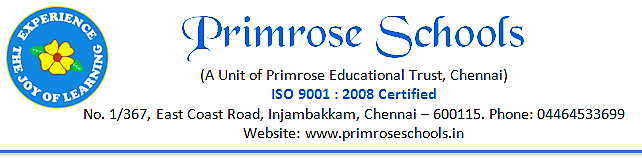           [Affiliated to the ICSE board]               (A Unit of Primrose Educational Trust, Chennai)                            ISO 9001: 2015 Certified                             No. 1/367, East Coast Road, Injambakkam, Chennai – 600115, 044-24530247, 248, 249www.primroseschools.inCir.No.25a/PS/INJ/C/2023-2024                				                            02nd August , 2023                   REGIONAL KHO KHO TOURNAMENT (BOYS) – 2023 Dear Parent,Your ward _________________________ of Class _______________ is selected to participate in the CISCE Regional Kho Kho Tournament for boys happening on 16th and 17th August, 2023 at M.G.V Global Academy, Tirupur.Plan for the Competition.Amount to be paid: Approximately Rs. 6000/-- which includes,Travel (Train & local Transport), Accommodation & Food [4 days – 15th to 18th August]We request the parents to give your consent as we have to prebook for the travel, hotel and food. Withdrawing the students after completing the bookings will not be possible as the total cost will be collected on the sharing basis per head. Warm Regards,Principal, Primrose Schools------------------------------------------------------------------------------------------------------------------------------------Parent Consent Form – Regional Kho Kho (Boys) Tournament 2023Please return this form on or before 4th August (Friday), 2023 to the coordinator.Date of Competition – 16th & 17th August 2023Child’s Name & Class ________________________________________I approve of my son’s/daughter’s upcoming Kho Kho tournament and fully support his/her participation in it. Although each child will be closely supervised, taken utmost care by the faculty members and shall comply with all possible safety measures during the trip, I shall understand that in case of any injury or mishap, I shall oblige the school’s decision taken in the best interest of my child.In case of emergency contact: ______________________; Phone: ___________________________________________________________ Signed (Parent / Guardian) DateDetails 15th August, 2023Departure from MGR Central station. Travelling by Train. Details of the train will be shared upon receiving the booking confirmation. 15th August, 2023Stay at a hotel at Tirupur16th & 17th August, 2023Kho Kho Tournament at, M.G.V Global Academy, Tirupur. 18th August 2023Boarding Train from Tirupur railway Station.18th August 2023Students will be picked from MGR Central station by school van and reach school for dispersal. -